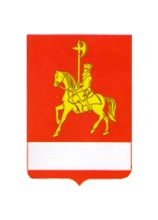 АДМИНИСТРАЦИЯ  КАРАТУЗСКОГО  РАЙОНАПОСТАНОВЛЕНИЕ16.01.2017                                   с. Каратузское                                           № 13-пОб участии во Всероссийском конкурсе фотографий водных пейзажей родного края  «Водные сокровища России»В соответствии с Федеральным законом от 06.10.2003 № 131-ФЗ «Об общих принципах организации местного управления в Российской Федерации», во исполнение Плана основных мероприятий по проведению в 2017 году в Российской Федерации года экологии в соответствии с Указом Президента Российской Федерации от 05 января . №7, руководствуясь ст.26-28 Устава муниципального образования «Каратузский район»,  ПОСТАНОВЛЯЮ:         1. Главам сельсоветов, руководителям учреждений:  управлению образования администрации Каратузского района (Савин А.А.), УСЗН (Корытов А.Ф.), МБУ «Молодежный центр Лидер» (Блинцов Е.И.)  и начальнику отдела культуры, молодежной политики, физкультуры и спорта администрации района (Козин А.А.) в срок до 01.10.2017 года  принять участие во  Всероссийском конкурсе фотографий водных пейзажей родного края  «Водные сокровища России» по следующим номинациям:«Пейзажи» - изображения ландшафтов, ключевую роль которых играют водные объекты;Люди и Вода» - изображение людей на водных объектах либо в непосредственной близости от них;«Цивилизация и вода» - изображение воды и набережных, мостов, городских(сельских) пейзажей, предприятий, маяков и других технических сооружений за исключением гидротехнических;«Гидротехнические сооружения» - изображения воды и плотин, зданий гидроэлектростанций, водосбросных, водоспускных и водовыпускных сооружений, туннелей, каналов, насосных станций, судоходных шлюзов, судоподъемников и других гидротехнических сооружений;«Вода – колыбель жизни» - изображение водных объектов и их обитателей;«Вода, как стихия» - изображения природных стихий на водных объектах;«Вода глазами ребёнка» - изображение воды и водных объектов, без сюжетных ограничений;«Пропаганда экологической безопасности» - изображения, пропагандирующие защиту окружающей среды, природоохранную деятельность, экологическую безопасность, в части водопользования. В данной номинации возможно использование коллажирования, компьютерной обработки фотографий в стиле социальной рекламы;«Берегите берега» - изображения сюжетов очистки береговой линии водных объектов. Организованные масштабные мероприятия и частные акции уборки берегов. 	Положение о Конкурсе находится на официальном сайте Федерального агентства водных ресурсов (http:// voda.mnr.gov.ru/konkurs/water_treasures_of_russia/)	2. В срок до 01.10.2017 года проинформировать о результатах участия в Конкурс главного специалиста по экологии и природопользования администрации района (Тонких В.В.) для последующего обобщения и направления отчёта в  министерство природных ресурсов и экологии Красноярского края.3. Опубликовать постановление на официальном сайте администрации Каратузского района с адресом в информационно-телекоммуникационной сети Интернет – www.karatuzraion.ru.4.Контроль за исполнением настоящего постановления возложить на заместителя главы района по сельскому хозяйству, производству и имущественным отношениям администрации района (Тетюхин Е.И.).  5. Постановление вступает в силу со дня его подписания.Глава   района                                                                                        К.А. ТюнинПОЛОЖЕНИЕ о Всероссийском конкурсе фотографий водных пейзажей родного края «Водные сокровища России» 
1. Общие положения 
Всероссийский конкурс фотографий водных пейзажей родного края «Водные сокровища России» (далее – Конкурс) проводится Федеральным агентством водных ресурсов в рамках Года экологии в Российской Федерации в соответствии с распоряжением Правительства Российской Федерации от 02.06.2016 № 1082-р «Об утверждении плана основных мероприятий по проведению в 2017 году в Российской Федерации Года экологии». 
Организатор конкурса – Федеральное агентство водных ресурсов (далее – Организатор). 
Конкурс проводится в девяти номинациях. 
В конкурсе могут принять участие авторы фотографий – резиденты Российской Федерации в возрасте от 16 лет. В номинации «Вода глазами ребенка» принимают участие работы, снятые детьми в возрасте от 6 до 16 лет. 
Информация об итогах Конкурса будет опубликована на официальном сайте Федерального агентства водных ресурсов. 

2. Предмет и сроки проведения Конкурса 
Предметом Конкурса являются фотографии водных объектов, расположенных на территории Российской Федерации, направленные в электронном виде на официальный сайт Росводресурсов (далее – интернет-сайт) посредством заполнения регистрационной анкеты в соответствующем разделе интернет-сайта. 
Срок представления работ на конкурс: 1 декабря 2016 – 1 октября 2017 года. 

3. Номинации Конкурса 
В рамках Конкурса устанавливаются 8 номинаций: 
1. «Пейзажи» – изображения ландшафтов, ключевую роль в которых играют водные объекты. 
2. «Люди и вода» – изображения людей на водных объектах либо в непосредственной близости от них. 
3. «Цивилизация и вода» – изображения воды и набережных, мостов, городских пейзажей, предприятий, маяков и других технических сооружений, за исключением гидротехнических. 
4. «Гидротехнические сооружения» – изображения воды и плотин, зданий гидроэлектростанций, водосбросных, водоспускных и водовыпускных сооружений, туннелей, каналов, насосных станций, судоходных шлюзов, судоподъемников и других гидротехнических сооружений. 
5. «Вода - колыбель жизни» – изображения водных объектов и их обитателей. 
6. «Вода, как стихия» – изображение природных стихий на водных объектах. 
7. «Вода глазами ребенка» – изображения воды и водных объектов, без сюжетных ограничений. 
8. «Пропаганда экологической безопасности» – изображения, пропагандирующие защиту окружающей среды, природоохранную деятельность, экологическую безопасность, в части водопользования. В данной номинации возможно использование коллажирования, компьютерной обработки фотографий в стиле социальной рекламы. 
9. «Береги берега» – изображения сюжетов очистки береговой линии водных объектов. Организованные масштабные мероприятия и частные акции уборки берегов 

4. Требования к представляемым фотографиям 
Фотографии предоставляются в формате JPEG. Размер изображения – от 2000 пикселей по меньшей стороне, размер файла от 2,5 до 10 Мб. 
В названии файла могут использоваться только латинские буквы и арабские цифры. Использование пробелов и иных символов недопустимо. 
На Конкурс принимаются только работы, выполненные в технике фотографии. Фотоколлажи и фотографии, обработанные с помощью компьютерной графики, допускаются к участию только в номинации «Пропаганда экологической безопасности». 

5. Порядок представления работ на Конкурс 
Для подачи заявки на Конкурс необходимо зарегистрироваться в специальном разделе «Всероссийский конкурс фотографий водных пейзажей родного края «Водные сокровища России» официального сайта Федерального агентства водных ресурсов. 
При регистрации участия в Конкурсе авторы должны заполнить электронную регистрационную форму, включающую следующую информацию: 
- ФИО; 
- год рождения; 
- пол; 
- город проживания (населенный пункт); 
- субъект Российской Федерации; 
- род занятий; 
- контактный телефон; 
- адрес электронной почты. 
Каждая из представляемых на конкурс работ должна иметь описание, в котором необходимо указать: 
- название фотографии; 
- номинацию, в которой представляется фотография; 
- место съёмки (страна, населенный пункт); 
- название местности и/или название водного объекта; 
- дату съемки; 
- описание работы (по желанию). 
Заполняя анкету при регистрации и предоставляя фотографии для участия в Конкурсе, участник дает согласие на их последующее использование (на официальном сайте Федерального агентства водных ресурсов, при изготовлении фотоальбомов, издательской литературы, календарной и иной информационной продукции) Федеральным агентством водных ресурсов, его территориальными органами и подведомственными организациями, с указанием автора и авторского названия фотографии. 
Количество представляемых одним автором фотографий – не более девяти (по 1 для каждой номинации). 
В номинации «Вода глазами ребенка» - не более трех фото от каждого автора. 
Организаторы Конкурса гарантируют сохранность персональных данных участника Конкурса. 
На официальном сайте Росводресурсов фотографии участников Конкурса будут размещаться в малом разрешении с целью защиты от несанкционированного копирования и использования в иных целях. 
Фотографии допускаются к участию в Конкурсе после проверки соответствия поступающих фотографий настоящему Положению о Конкурсе, тематике Конкурса и его номинациям. 
Рабочая группа может объяснить причину недопущения фотографии к участию в Конкурсе после письменного обращения участника с адреса электронной почты либо адреса места жительства, указанного автором фотографии при регистрации. 

6. Организация и подведение итогов Конкурса 
6.1. Организация Конкурса 
Для обеспечения проведения и участия в подведении итогов Конкурса Федеральное агентство водных ресурсов создает Рабочую группу и Конкурсную комиссию. 
На Рабочую группу возлагаются обязанности организационно-технического обеспечения Конкурса, проверки соответствия поступающих фотографий настоящему Положению о Конкурсе, тематике Конкурса и его номинациям. Рабочая группа принимает участие в определении «фотографий месяца». 
Конкурсная комиссия принимает участие в подведении окончательных итогов, определении победителей Конкурса, имеет право учреждать дополнительные призы в существующих номинациях и дополнительные номинации. 
6.2. Критерии конкурсного отбора 
Критериями конкурсного отбора являются личные предпочтения посетителей официального сайта Росводресурсов, которые выражаются оценкой конкурсных фотографий по пятибалльной шкале (онлайн-голосование). 
Победителем признается автор, чья фотография набрала максимальное количество баллов. В случае, если две и (или) более фотографии набрали одинаковое количество баллов, то победитель определяется Конкурсной комиссией в соответствии с критериями отбора, указанными ниже. 
Также при оценке фотографий посетителям официального сайта Росводресурсов рекомендовано принимать во внимание следующие критерии: 
· художественная выразительность; 
· технический уровень; 
· сложность условий, в которых была создана работа; 
· уникальность момента, отображенного в работе; 
· соответствие замысла и воплощения работы номинации конкурса. 
6.3. Промежуточные итоги Конкурса 
В конце каждого месяца начиная с декабря 2016 года по итогам онлайн-голосования на официальном сайте Росводресурсов 5 фотографий из любых номинаций, независимо от месяца поступления, набравших наибольшее количество баллов, становятся победителями месяца и размещаются в специальном разделе «Всероссийский конкурс фотографий водных пейзажей родного края «Водные сокровища России» официального сайта Федерального агентства водных ресурсов с указанием автора, названия фотографии и пометкой: «Фото – победитель месяца». 
6.4. Окончательные итоги Конкурса 
При подведении окончательных итогов Конкурса участвуют все фотографии, победившие в промежуточных этапах по отбору фотографии месяца. 
Также Рабочая группа оставляет за собой право отобрать дополнительное количество фотографий для представления Конкурсной комиссии на итоговом заседании. 
На итоговом заседании Конкурсной комиссии (не позднее 15 ноября 2017 года) путем голосования большинством голосов определяют по 3 победителя в каждой из номинаций, из числа фотографий – победителей месяцев и фотографий, дополнительно отобранных рабочей группой. 
Решение Комиссии вместе с фотографиями-победителями размещается на официальном сайте Росводресурсов не позднее 20 ноября 2017 года. 


7. Награждение победителей Конкурса 
Победители Конкурса награждаются на торжественной церемонии, которая будет организована в Федеральном агентстве водных ресурсов в период с 1 по 31 декабря 2017 года. Соответствующие приглашения будут направлены победителям. 
Расходы по проезду участников Конкурса, их проживанию и питанию относятся на счет участников Конкурса или командировавшей их организации. 
Победителям Конкурса, не прибывшим на церемонию награждения, призы направляются по почте за счет Организатора, либо по предварительной договоренности вручаются на церемонии награждения, которые будут проведены по месту размещения территориальных органов Росводресурсов. 

КОНТАКТНЫЕ ДАННЫЕ: 

Федеральное агентство водных ресурсов 
Почтовый адрес: 117292, г. Москва, ул. Кедрова, д. 8, корп. 1 
E-mail: water@favr.ru Со всеми вопросами участия в конкурсе обращайтесь по электронной почте help_fotokonkurs@favr.ru